CDA Annual Meeting MinutesMarch 31, 2018The annual meeting was called to order at 9:00AM at Sunset Grille by Ron Blunck.The Duck Town Manager (Chris Layton) was unable to attend due to illness.  The Chief of Police attended on his behalf and provided a review of police activity.  The Town of Duck recently concluded a multi-jurisdictional investigation with the Town of Kitty Hawk and Currituck County in order to apprehend an individual suspected of multiple breaking and entering crimes within the Town of Duck.The Town Council has met to discuss the issue of Golf Cart usage. The Chief of Police was asked to present his perspective on the matter of Golf Cart usage and his primary objectives with respect to Golf Cart regulation were:Restrict Golf Cart use on NC12 due to safety concernsMake the regulations easy to understand and followThe Town Council didn’t know if it was possible to adopt an ordinance that prevented Golf Cart usage on privately owned streets within the Town of Duck (the majority of streets are privately owned).  An attorney was consulted and responded that the Town of Duck had no legal authority to restrict Golf Cart usage on privately owned subdivision roads.The Town Council ultimately decided to allow Golf Carts on all side streets.  They encourage installation of several safety features on carts, but the safety features are optional and not required.  Golf Carts are not allow on the bike/walking path along NC 12.  Golf Carts are allowed to cross NC 12, but they must do so at right angles to NC 12.The CDA Officers and Board Members nominated and elected were as follows:Ron Blunck (Pres)Bob Queen (VP)Chris Blunck (Sec/Treas)Frank Evans (Board Member)Charlie Pratt (Board Member)Vicki Hatch (Board Member)Jeff Krial (Board Member)Cindy Ahrens (Board Member)Andrew Blunck (Board Member & CDA Webmaster)Jimmy Moore (new Board Member)Bruce Martin (new Board Member)Debbie Litman (new Board Member)Ron Blunck pointed out the diversity of Board Members.  This ensures the Board can effectively represent community interests across many issues.Some are ocean front owners, some are sound front owners, most owner homes in between.Some are permanent residents, most are absentee owners.Some rent their homes, some do not.There are Board Members from nearly all streets in Carolina Dunes.Some have been on the Board for a long time, some have been on the Board a short time.Christopher Blunck presented the financial review of the year.  Revenues were $23,750 while expenses were $7,068.  The northern and southern ocean walkways will be replaced in 2018 at a projected cost of $30,000.  There was a brief discussion of hiring a management company for the HOA to take care of accounting, dues collection, communication with the community, and vendor management.  A bid was solicited for these services, and the estimate was $6,000 per year.  The community was not in favor of committing over 1/3 of annual dues towards paying an external company to manage the community.  The community would prefer to rely on volunteer effort so long as it is available.  Reserves were reviewed.  The Board is spending increased time tracking reserves to ensure they are adequate to meet long-term needs.  Christopher described improvements that have been made to the reserve exhibit to help in the process.  The CDA reserves are strong and improving.Prior to the meeting, two owners suggested installation of a port-a-potty at the community parking area on Sprigtail.  There was an active discussion of this, but nearly all owners at the meeting were not in favor of this idea, so it was not approved.  It was pointed out that owners may park in this parking area while at the beach, which would make it easier for owners (especially for owners with mobility limitations) to drive back to their house for bathroom breaks.Ron Blunck conducted a “year in review” analysis of 2017.  Landscaping continues along all commonly owned elements with the goal of all 3 ocean access walkways being open during the summer rental months.   The goal during the off-season is to ensure at least 1 ocean access walkway is available.The community sound lot has been improved in the past year.  Volunteer labor has pruned trees and carted away debris.  Additionally, we have instructed our landscaping vendors to pay more attention to taking care of the community sound lot.  We have cleaned up winter wash-up debris and replaced 2 shade umbrellas that are left at the sound lot for owner/guest usage.The community lot on Sprigtail has also been improved.  Weeds have been pruned and the parking area for lifeguards has been improved.  The Town of Duck has agreed to place a lifeguard within the Carolina Dunes subdivision in exchange for parking arrangements.  An additional life guard may be used in future years, but that’s not a given.  The parking spaces had deteriorated and we replaced them in order to accommodate the life guards.  While making these changes we also provided spaces for bike and golf cart parking.The northern and southern signs continue to require maintenance and seasonal decoration.  Cyndi from within the community has volunteered to help maintain our seasonal cheer.The CDA board interacts with the Town of Duck regularly in regards to a matter of issues:Beach Nourishment and ManagementLife Guard ParkingYard debris pickupSignageReplenishment of Fire Department markers on the streetsNCDOT trimming and bush hoggingReplacement of broken trash and recycle bins.  Owners should contact the Town (252-255-1234) for this.  New or repaired recycle bins are usually replaced for free.  New or repaired trash bins are often replaced for free.There was a discussion of Town regulations regarding beach mats and hand rails on the eastern side of the dune.  Mats are allowed.  Hand rails are not.  The Association reviewed the suggestion that we install one or more mats.  This idea was put on-hold in order to assess any need for then over the summer and fall seasons.  The Town coordinated installation of new sand fences and planting of beach grass.  A number of CD owners helped in this effort, and the Town appreciated that.  Both of these steps are already trapping significant amounts new sand on the top of the dunes.  They are also acting as a barrier on both sides of the ocean access walkways to keep beach goers from walking in the dunes in front of ocean front houses.Summer tips for renters and guests.  A flyer was passed out that owners are encouraged to post in their homes.  A copy is attached.Prior to the meeting, an owner suggested we conduct future annual meetings at Town Hall rather than at Sunset Grille.  This was discussed.  Nearly all owners who attended the meeting wanted to keep future meeting at Sunset Grille or some other restaurant with a sound view.The meeting was concluded at 11:30AM.Submitted,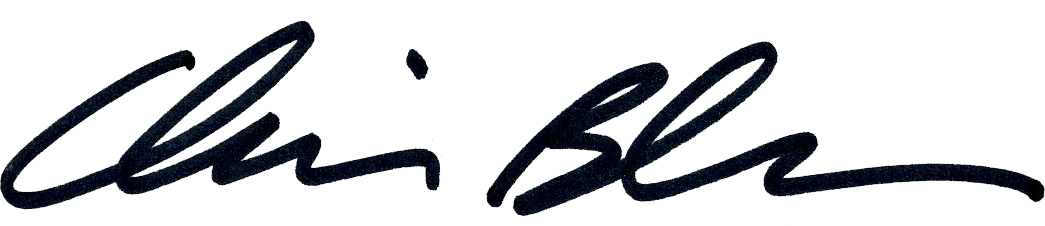 Christopher BlunckSecretaryWelcome, Guests & Renters! Walkways to Access the Beach #1 Buffell Head at end of Sprigtail Street.#2 Buffell Head between Canvasback & Wood Duck Streets.#3 Buffell Head between Pintail & Widgeon Streets.Help us protect the dunes by only using the designated walkways and stairs to the beach. Please keep off the dunes! Access to the Sound There is a community park with pier and access to the sound at the west end of Canvasback Drive.  No vehicles are allowed to park or drive in the community park area.Owner & Guest Parking There is limited owner and guest parking for autos, golf carts, bicycles, wagons etc at the community lot on Sprigtail Dr, near the ocean access walkway at the east end of Sprigtail Dr.  Please do not park in the parking spot reserved for life guard parking.Noise & Exterior Lights After 10 PMPlease limit your noise and turn exterior lights off, especially spot lights, at 10 PM. This keeps the peace with your neighbors, reduces light pollution and also reduces a bug attraction.Trash Pick-up Trash: Mondays and Fridays, usually before 9:00 AM during the summer. Recycled items (blue can): Mondays only. Trucks are automated and will not pick up any items left outside the cans. Please bring the cans in under the house after pick-up. This is for appearance and also for safety.  Fire and  trucks must have clear access on our streets. Ocean Safety Red flags posted along the dunes mean “No Swimming!” because of dangerous rip tides or surf. Please observe! Keep an eye on your children at all times. Rip tides can be present even when the ocean looks calm. Dogs on the Beach Dog owners are asked to be sensitive to all people on the beach who are near them and to keep their pet under control so that everyone can equally enjoy the beach.The Town also has an ordinance that requires dog owners to (a) be under 'immediate control' (i.e., within sight and sound of the owner and responds to audible commands) and (b) pick up any dog feces on the beach and dispose of it.  Burying feces in the sand is not allowed.   Violations may be reported to the police.Fire Safety Use of any and all fireworks is illegal, regardless of where you purchased them. You are subject to a fine and mandatory court appearance if you use fireworks anywhere in Duck, including on the beach. Beach fires are also prohibited. Do not leave house grills unattended and please do not grill on the decks!  fly in the wind even after coals appear to be cooled. Do not park on the streets. Cars block access by fire and  personnel in emergencies. Emergency Numbers Fire, police, fireworks, or medical emergencies: Call 911 Police: Non-emergencies 252-473-3444 Fire: Non-emergencies 252-261-3929 Please leave this posting in the house for your guests and renters. 